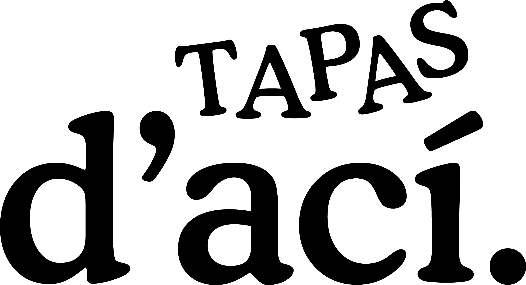 DECRIPCIÓN DE LA TAPAFOTO DE LA TAPAFICHA TÉCNICAESTABLECIMIENTO:COCINERO:NOMBRE DE LA TAPA:TAPATAPAINGREDIENTESORIGEN